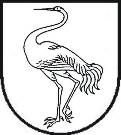 VISAGINO SAVIVALDYBĖS TARYBASPRENDIMASDĖL BŪSTO VISAGINE, PARTIZANŲ G. 11-45, PARDAVIMO2023 m. birželio ___ d. Nr. TS-____Visaginas	Visagino savivaldybės taryba, vadovaudamasi Lietuvos Respublikos vietos savivaldos įstatymo 15 straipsnio 2 dalies 19 punktu, 16 straipsnio 1 dalimi, 63 straipsnio 2 dalimi, Lietuvos Respublikos paramos būstui įsigyti ar išsinuomoti įstatymo 4 straipsnio 4 dalimi, 25 straipsnio 2 dalies 5 punktu, 29 straipsniu, Visagino savivaldybės tarybos 2016 m. balandžio 27 d. sprendimu Nr. TS-83 ,,Dėl Visagino savivaldybės parduodamų būstų ir pagalbinio ūkio paskirties pastatų sąrašo sudarymo“, Visagino savivaldybės būstų ir pagalbinio ūkio paskirties pastatų pardavimo tvarkos aprašo, patvirtinto Visagino savivaldybės tarybos . vasario 2 d. sprendimu Nr. TS-19 ,,Dėl Visagino savivaldybės būstų ir pagalbinio ūkio paskirties pastatų pardavimo tvarkos aprašo patvirtinimo“, 19.4 papunkčiu, remdamasi Savivaldybės būsto, parduodamo pagal Lietuvos Respublikos paramos būstui įsigyti ar išsinuomoti įstatymo 25 straipsnio 2 dalies 5 punktą, įkainojimo aktu ir atsižvelgdama į (duomenys neskelbtini), gyv. Visagine, Partizanų g. 11-45, 2023 m. vasario 2 d. ir 2023 m. gegužės 24 d. prašymus,  nusprendžia:1. Parduoti (duomenys neskelbtini) gim. (duomenys neskelbtini), Visagino savivaldybei nuosavybės teise priklausantį vieno kambario, 34,89 kv. m bendro ploto, būstą Visagine,                    Partizanų g. 11-45, už 13 117,80 Eur. 2. Pavesti Visagino savivaldybės administracijos direktoriui teisės aktų nustatyta tvarka organizuoti 1 punkte nurodyto būsto pirkimo–pardavimo sutarties sudarymą ir pasirašyti pirkimo–pardavimo sutartį.Šis sprendimas gali būti skundžiamas savo pasirinkimu Visagino savivaldybės tarybai (Parko g. 14, 31140 Visaginas) Lietuvos Respublikos viešojo administravimo įstatymo nustatyta tvarka arba Lietuvos administracinių ginčų komisijos Panevėžio apygardos skyriui (Respublikos g. 62, 35158 Panevėžys) Lietuvos Respublikos ikiteisminio administracinių ginčų nagrinėjimo tvarkos įstatymo nustatyta tvarka arba Regionų apygardos administracinio teismo Panevėžio rūmams (Respublikos g. 62, 35158 Panevėžys) Lietuvos Respublikos administracinių bylų teisenos įstatymo nustatyta tvarka per vieną mėnesį nuo jo paskelbimo arba įteikimo suinteresuotam asmeniui dienos.Savivaldybės merasErlandas Galaguz